DEKLARACJA RODZICÓW / OPIEKUNÓW PRAWNYCH DZIECKA KORZYSTAJĄCEGO 
ZE ŚWIETLICY SZKOLNEJ W ROKU SZKOLNYM 2022-2023DEKLARACJA składki na fundusz świetlicowy.Niniejszym deklarujemy dobrowolną składkę na fundusz świetlicowy Szkoły Podstawowej nr 366 w Warszawie 
z tytułu uczęszczania mojego dziecka do świetlicy w roku szkolnym 2022/2023 w wysokości  15 zł/m-c. Dobrowolną składkę na fundusz świetlicowy pomniejszamy o 50% za każde kolejne dziecko uczęszczające do świetlicy. Numer konta znajduje się na stronie szkoły w zakładce Świetlica szkolna- Fundusz świetlicowy.……………………………………….                     Data i czytelny podpis    rodziców/opiekunów prawnych   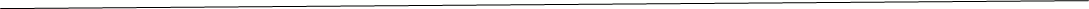 Oświadczamy, że przedłożone przez nas w niniejszej deklaracji informacje są zgodne ze stanem faktycznym.Oświadczamy, że zapoznaliśmy się z Regulaminem świetlicy oraz zobowiązujemy się do aktualizacji  danych 
(nr telefonów kontaktowych) w tym pisemnego informowania o zmianie sposobu odbioru dziecka lub powrotu do domu. Regulamin świetlicy znajduje się na stronie szkoły w zakładce Świetlica szkolna- Dokumenty świetlicowe.………………………………………………..                                                                                                                                                          Data i czytelny podpis                                                                                                                                                               rodziców/opiekunów prawnychKLAUZULA INFORMACYJNA RODO  Administratorem danych osobowych podopiecznych, rodziców lub opiekunów prawnych, osób upoważnionych do odbioru dzieci i innych osób jest w świetle przepisów ogólnego rozporządzenia 
o ochronie danych (RODO) Szkoła Podstawowa nr 366 im. Jana Pawła II, ul. Strumykowa 21, 03-138 Warszawa.
Dane kontaktowe Administratora: tel: 22 58 70 980 
e-mail: sekretariat@strumyk21.edu.pl 
Jeśli chcesz zapytać o swoje prawa w zakresie przetwarzania danych osobowych, kontakt z inspektorem ochrony danych jest możliwy za pośrednictwem wiadomości
e-mail: inspektor@dbfo.waw.pl  lub telefonicznie: 22 51 03 620 wew. 233.Podstawą pozyskania i przetwarzania przez Administratora danych osobowych jest:art. 6 ust. 1 lit. c) oraz art. 9 ust. 2 lit. g) RODO – realizacja obowiązku prawnegoPrzetwarzanie danych osobowych dzieci przyjętych i uczęszczających do Placówki, w tym danych  
o ich stanie zdrowia, oraz danych osobowych ich rodziców/opiekunów prawnych uregulowane jest przepisami prawa, w szczególności ustawy Prawo oświatowe oraz aktami wykonawczymi wydanymi na podstawie tej ustawy. Jest to przede wszystkim rozporządzenie Ministra Edukacji Narodowej 
w sprawie sposobu prowadzenia przez publiczne przedszkola, szkoły i placówki dokumentacji przebiegu nauczania, działalności wychowawczej i opiekuńczej oraz rodzajów tej dokumentacji. Administrator będzie przetwarzał dane osobowe dzieci w celu realizacji zadań oświatowych, dydaktycznych i wychowawczych, zagwarantowaniu dziecku bezpieczeństwa, ewentualnej opieki psychologa oraz w celu wypełnienia obowiązku dotyczącego uzupełnienia i prowadzenia dokumentacji przebiegu nauczania, działalności wychowawczej i opiekuńczej. Podanie jest obowiązkowe. Niepodanie danych, w ramach nałożonego obowiązku uniemożliwi prawidłową realizację obowiązków prawnych przez Szkołę.art. 6 ust. 1 lit a) RODO – zgoda Administrator będzie przetwarzał dane osobowe rodziców/opiekunów w zakresie numeru telefonu w celach kontaktowych. Podanie danych jest dobrowolne. Brak wyrażenia zgody nie wiąże się z żadnymi konsekwencjami. Wyrażoną zgodę można w każdej chwili można wycofać, ale nie wpłynie to na zgodność z prawem przetwarzania, którego dokonano na podstawie zgody przed jej wycofaniem.Art. 6 ust. 1 lit. d) i e) RODO -  ochrona żywotnych interesów osoby, której dane dotyczą, lub innej osoby fizycznej oraz wykonanie zadania realizowanego w interesie publicznym lub w ramach sprawowania władzy publicznejAdministrator danych będzie przetwarzał dane osobowe osób upoważnionych do odbioru dzieci 
ze Szkoły w zw. z realizacją obowiązku wynikającego z art. 7 ust. 2 pkt 6 ustawy Karta Nauczyciela oraz w zw. z art. 68 ust. 1 pkt 6 ustawy Prawo oświatowe (zapewnienie bezpieczeństwa dziecku). Podanie danych jest dobrowolne ale niepodanie danych będzie się wiązać z brakiem możliwości odbierania dziecka ze Szkoły. Dane osobowe osoby upoważnionej do odbioru dziecka zostały udostępnione Szkole przez rodziców/ prawnych opiekunów dziecka. Art. 6 ust. 1 lit. a) RODO – zgoda Administrator będzie przetwarzał dane osobowe dzieci w zakresie ich wizerunku w celach publikowania tego wizerunku oraz przechowywania go w swoich zasobach lub kronikach i innych publikacjach. Podanie danych jest dobrowolne. Brak wyrażenia zgody nie wiąże się z żadnymi konsekwencjami. Wyrażoną zgodę można w każdej chwili można wycofać, ale nie wpłynie to na zgodność z prawem przetwarzania, którego dokonano na podstawie zgody przed jej wycofaniem.Art. 9 ust. 1 lit. a) – zgodaAdministrator będzie przetwarzał dane osobowe dzieci w zakresie temperatury ciała. Przedmiotowe dane nie będą przechowywane. Podanie danych jest dobrowolne. Brak wyrażenia zgody nie wiąże się z żadnymi konsekwencjami. Wyrażoną zgodę można w każdej chwili można wycofać, ale nie wpłynie to na zgodność z prawem przetwarzania, którego dokonano na podstawie zgody przed jej wycofaniem.Administrator danych będzie udostępniać dane osobowe innym odbiorcom tylko jeśli taki obowiązek 
lub uprawnienie wynikać będzie z przepisów prawa. Oprócz tego Administrator będzie mógł przekazywać dane osobowe podmiotom, które w ramach powierzenia przetwarzania danych przetwarzają dane osobowe na rzecz Administratora. Są to dostawcy usług informatycznych, systemów oraz programów informatycznych, których usługi wiążą się prowadzeniem dokumentacji przebiegu nauczania, działalności wychowawczej i opiekuńczej, firmy wykonujące usługi archiwizacyjne oraz firmy niszczące dokumenty. W przypadku wizerunku uczniów, dane będą publikowane tylko w zakresie wskazanym przez rodzica/opiekuna prawnego. Dane osobowe nie będą przekazywane do państw trzecich i organizacji międzynarodowych.Dane osobowe nie będą podlegały profilowaniu ani zautomatyzowanemu podejmowaniu decyzji.W przypadku danych osobowych przetwarzanych na podstawie przepisów prawa Administrator będzie przetwarzał dane osobowe przez okres przewidziany tymi przepisami, w szczególności przepisami ustawy Prawo Oświatowe oraz m.in. na podstawie przepisów ustawy o narodowym zasobie archiwalnym 
i archiwach, w szczególności przepisów rozporządzenia Ministra Kultury i Dziedzictwa Narodowego 
w sprawie klasyfikowania i kwalifikowania dokumentacji, przekazywania materiałów archiwalnych 
do archiwów państwowych i brakowania dokumentacji niearchiwalnej. W przypadku danych osobowych przetwarzanych w oparciu o zgodę, dane będą przetwarzane do czasu wycofania zgody. Administrator może usunąć dane wcześniej jeśli uzna, że skończył się cel przetwarzania tych danych. W przypadku danych osobowych przetwarzanych w związku z upoważnieniem do odbioru dziecka ze szkoły, dane będą przetwarzane do chwili wycofania upoważnienia. Każdej osobie, której dane osobowe są przetwarzane przez Administratora przysługuje prawo do dostępu do danych osobowych i otrzymania kopii danych osobowych podlegających przetwarzaniu; sprostowania nieprawidłowych danych na podstawie art. 16 RODO; żądania usunięcia danych (prawo do bycia zapomnianym) w przypadku wystąpienia okoliczności przewidzianych w art. 17 RODO; żądania ograniczenia przetwarzania danych w przypadkach wskazanych w art. 18 RODO; wniesienia sprzeciwu wobec przetwarzania danych w przypadkach wskazanych w art. 21 RODO; przenoszenia dostarczonych danych, przetwarzanych w sposób zautomatyzowany o ile zachodzą przesłanki z art. 20 RODOKażdej osobie, która uważa, że jej dane przetwarzane są niezgodnie z prawem, przysługuje prawo wniesienia skargi do organu nadzorczego (UODO, ul. Stawki 2, Warszawa).Placówka oświatowa której dotyczą informacjeImię i nazwisko dziecka, klasa
PISMEM DRUKOWANYMSzkoła Podstawowa nr 366 im Jana Pawła II, ul. Strumykowa 21, 03-138 Warszawae-mail: sekretariat@strumyk21.edu.pl, Telefon   (+22) 58-70-980DANE RODZICÓW/OPIEKUNÓW PRAWNYCH DZIECKADANE RODZICÓW/OPIEKUNÓW PRAWNYCH DZIECKADANE RODZICÓW/OPIEKUNÓW PRAWNYCH DZIECKADANE RODZICÓW/OPIEKUNÓW PRAWNYCH DZIECKADANE RODZICÓW/OPIEKUNÓW PRAWNYCH DZIECKADANE RODZICÓW/OPIEKUNÓW PRAWNYCH DZIECKADANE RODZICÓW/OPIEKUNÓW PRAWNYCH DZIECKADANE RODZICÓW/OPIEKUNÓW PRAWNYCH DZIECKADANE RODZICÓW/OPIEKUNÓW PRAWNYCH DZIECKADANE RODZICÓW/OPIEKUNÓW PRAWNYCH DZIECKADANE RODZICÓW/OPIEKUNÓW PRAWNYCH DZIECKAMATKA/OPIEKUN PRAWNYMATKA/OPIEKUN PRAWNYMATKA/OPIEKUN PRAWNYMATKA/OPIEKUN PRAWNYOJCIEC / OPIEKUN PRAWNYOJCIEC / OPIEKUN PRAWNYOJCIEC / OPIEKUN PRAWNYOJCIEC / OPIEKUN PRAWNYImię Imię Imię NazwiskoNazwiskoNazwiskoNumer  telefonuNumer  telefonuNumer  telefonuWyrażam zgodę na przetwarzanie danych osobowych w zakresie mojego nr telefonu w sprawach dotyczących dziecka.Przyjmuję do wiadomości, że:powyższa zgoda może być wycofana w dowolnym czasie,przekazane informacje będą wykorzystywane zgodnie
z treścią załączonej klauzuli informacyjnej RODO.Wyrażam zgodę na przetwarzanie danych osobowych w zakresie mojego nr telefonu w sprawach dotyczących dziecka.Przyjmuję do wiadomości, że:powyższa zgoda może być wycofana w dowolnym czasie,przekazane informacje będą wykorzystywane zgodnie
z treścią załączonej klauzuli informacyjnej RODO.Wyrażam zgodę na przetwarzanie danych osobowych w zakresie mojego nr telefonu w sprawach dotyczących dziecka.Przyjmuję do wiadomości, że:powyższa zgoda może być wycofana w dowolnym czasie,przekazane informacje będą wykorzystywane zgodnie
z treścią załączonej klauzuli informacyjnej RODO.Wyrażam zgodę na przetwarzanie danych osobowych w zakresie mojego nr telefonu w sprawach dotyczących dziecka.Przyjmuję do wiadomości, że:powyższa zgoda może być wycofana w dowolnym czasie,przekazane informacje będą wykorzystywane zgodnie
z treścią załączonej klauzuli informacyjnej RODO.Wyrażam zgodę na przetwarzanie danych osobowych w zakresie mojego nr telefonu w sprawach dotyczących dziecka.Przyjmuję do wiadomości, że:powyższa zgoda może być wycofana w dowolnym czasie,przekazane informacje będą wykorzystywane zgodnie
z treścią załączonej klauzuli informacyjnej RODO.Wyrażam zgodę na przetwarzanie danych osobowych w zakresie mojego nr telefonu w sprawach dotyczących dziecka.Przyjmuję do wiadomości, że:powyższa zgoda może być wycofana w dowolnym czasie,przekazane informacje będą wykorzystywane zgodnie
z treścią załączonej klauzuli informacyjnej RODO.Wyrażam zgodę na przetwarzanie danych osobowych w zakresie mojego nr telefonu w sprawach dotyczących dziecka.Przyjmuję do wiadomości, że:powyższa zgoda może być wycofana w dowolnym czasie,przekazane informacje będą wykorzystywane zgodnie
z treścią załączonej klauzuli informacyjnej RODO.Podpis matki/opiekuna prawnegoPodpis matki/opiekuna prawnegoPodpis matki/opiekuna prawnegoPodpis matki/opiekuna prawnegoWyrażam zgodę na przetwarzanie danych osobowych w zakresie mojego nr telefonu w sprawach dotyczących dziecka.Przyjmuję do wiadomości, że:powyższa zgoda może być wycofana w dowolnym czasie,przekazane informacje będą wykorzystywane zgodnie
z treścią załączonej klauzuli informacyjnej RODO.Wyrażam zgodę na przetwarzanie danych osobowych w zakresie mojego nr telefonu w sprawach dotyczących dziecka.Przyjmuję do wiadomości, że:powyższa zgoda może być wycofana w dowolnym czasie,przekazane informacje będą wykorzystywane zgodnie
z treścią załączonej klauzuli informacyjnej RODO.Wyrażam zgodę na przetwarzanie danych osobowych w zakresie mojego nr telefonu w sprawach dotyczących dziecka.Przyjmuję do wiadomości, że:powyższa zgoda może być wycofana w dowolnym czasie,przekazane informacje będą wykorzystywane zgodnie
z treścią załączonej klauzuli informacyjnej RODO.Wyrażam zgodę na przetwarzanie danych osobowych w zakresie mojego nr telefonu w sprawach dotyczących dziecka.Przyjmuję do wiadomości, że:powyższa zgoda może być wycofana w dowolnym czasie,przekazane informacje będą wykorzystywane zgodnie
z treścią załączonej klauzuli informacyjnej RODO.Wyrażam zgodę na przetwarzanie danych osobowych w zakresie mojego nr telefonu w sprawach dotyczących dziecka.Przyjmuję do wiadomości, że:powyższa zgoda może być wycofana w dowolnym czasie,przekazane informacje będą wykorzystywane zgodnie
z treścią załączonej klauzuli informacyjnej RODO.Wyrażam zgodę na przetwarzanie danych osobowych w zakresie mojego nr telefonu w sprawach dotyczących dziecka.Przyjmuję do wiadomości, że:powyższa zgoda może być wycofana w dowolnym czasie,przekazane informacje będą wykorzystywane zgodnie
z treścią załączonej klauzuli informacyjnej RODO.Wyrażam zgodę na przetwarzanie danych osobowych w zakresie mojego nr telefonu w sprawach dotyczących dziecka.Przyjmuję do wiadomości, że:powyższa zgoda może być wycofana w dowolnym czasie,przekazane informacje będą wykorzystywane zgodnie
z treścią załączonej klauzuli informacyjnej RODO.Podpis ojca/opiekuna prawnegoPodpis ojca/opiekuna prawnegoPodpis ojca/opiekuna prawnegoPodpis ojca/opiekuna prawnegoUPOWAŻNIENIE DO ODBIORU DZIECKAUPOWAŻNIENIE DO ODBIORU DZIECKAUPOWAŻNIENIE DO ODBIORU DZIECKAUPOWAŻNIENIE DO ODBIORU DZIECKAUPOWAŻNIENIE DO ODBIORU DZIECKAUPOWAŻNIENIE DO ODBIORU DZIECKAUPOWAŻNIENIE DO ODBIORU DZIECKAUPOWAŻNIENIE DO ODBIORU DZIECKAUPOWAŻNIENIE DO ODBIORU DZIECKAUPOWAŻNIENIE DO ODBIORU DZIECKAUPOWAŻNIENIE DO ODBIORU DZIECKAUpoważniam do odbioru mojego dziecka ze świetlicy szkolnej następujące osoby:Upoważniam do odbioru mojego dziecka ze świetlicy szkolnej następujące osoby:Upoważniam do odbioru mojego dziecka ze świetlicy szkolnej następujące osoby:Upoważniam do odbioru mojego dziecka ze świetlicy szkolnej następujące osoby:Upoważniam do odbioru mojego dziecka ze świetlicy szkolnej następujące osoby:Upoważniam do odbioru mojego dziecka ze świetlicy szkolnej następujące osoby:Upoważniam do odbioru mojego dziecka ze świetlicy szkolnej następujące osoby:Upoważniam do odbioru mojego dziecka ze świetlicy szkolnej następujące osoby:Upoważniam do odbioru mojego dziecka ze świetlicy szkolnej następujące osoby:Upoważniam do odbioru mojego dziecka ze świetlicy szkolnej następujące osoby:Upoważniam do odbioru mojego dziecka ze świetlicy szkolnej następujące osoby:Lp.ImięImięImięNazwiskoNazwiskoNazwiskoNazwiskoNazwiskoNazwiskoStopień pokrewieństwa/numer telefonu1.2.3.4.5.6.7.Oświadczam, że ww. osoby zapewniają mojemu dziecku pełne bezpieczeństwo. Jednocześnie zobowiązuję się do przekazania ww. osobom treści klauzuli informacyjnej RODO1.Oświadczam, że ww. osoby zapewniają mojemu dziecku pełne bezpieczeństwo. Jednocześnie zobowiązuję się do przekazania ww. osobom treści klauzuli informacyjnej RODO1.Oświadczam, że ww. osoby zapewniają mojemu dziecku pełne bezpieczeństwo. Jednocześnie zobowiązuję się do przekazania ww. osobom treści klauzuli informacyjnej RODO1.Oświadczam, że ww. osoby zapewniają mojemu dziecku pełne bezpieczeństwo. Jednocześnie zobowiązuję się do przekazania ww. osobom treści klauzuli informacyjnej RODO1.Oświadczam, że ww. osoby zapewniają mojemu dziecku pełne bezpieczeństwo. Jednocześnie zobowiązuję się do przekazania ww. osobom treści klauzuli informacyjnej RODO1.Oświadczam, że ww. osoby zapewniają mojemu dziecku pełne bezpieczeństwo. Jednocześnie zobowiązuję się do przekazania ww. osobom treści klauzuli informacyjnej RODO1.Oświadczam, że ww. osoby zapewniają mojemu dziecku pełne bezpieczeństwo. Jednocześnie zobowiązuję się do przekazania ww. osobom treści klauzuli informacyjnej RODO1.Oświadczam, że ww. osoby zapewniają mojemu dziecku pełne bezpieczeństwo. Jednocześnie zobowiązuję się do przekazania ww. osobom treści klauzuli informacyjnej RODO1.Oświadczam, że ww. osoby zapewniają mojemu dziecku pełne bezpieczeństwo. Jednocześnie zobowiązuję się do przekazania ww. osobom treści klauzuli informacyjnej RODO1.Oświadczam, że ww. osoby zapewniają mojemu dziecku pełne bezpieczeństwo. Jednocześnie zobowiązuję się do przekazania ww. osobom treści klauzuli informacyjnej RODO1.Oświadczam, że ww. osoby zapewniają mojemu dziecku pełne bezpieczeństwo. Jednocześnie zobowiązuję się do przekazania ww. osobom treści klauzuli informacyjnej RODO1.Oświadczam, że ww. osoby zapewniają mojemu dziecku pełne bezpieczeństwo. Jednocześnie zobowiązuję się do przekazania ww. osobom treści klauzuli informacyjnej RODO1.Oświadczam, że ww. osoby zapewniają mojemu dziecku pełne bezpieczeństwo. Jednocześnie zobowiązuję się do przekazania ww. osobom treści klauzuli informacyjnej RODO1.Oświadczam, że ww. osoby zapewniają mojemu dziecku pełne bezpieczeństwo. Jednocześnie zobowiązuję się do przekazania ww. osobom treści klauzuli informacyjnej RODO1.Data i czytelny podpis rodziców/opiekunów prawnychData i czytelny podpis rodziców/opiekunów prawnychData i czytelny podpis rodziców/opiekunów prawnychData i czytelny podpis rodziców/opiekunów prawnychWyrażam zgodę na samodzielny powrót mojego dziecka ze świetlicy szkolnej w dniach o godzinie:Wyrażam zgodę na samodzielny powrót mojego dziecka ze świetlicy szkolnej w dniach o godzinie:Wyrażam zgodę na samodzielny powrót mojego dziecka ze świetlicy szkolnej w dniach o godzinie:Wyrażam zgodę na samodzielny powrót mojego dziecka ze świetlicy szkolnej w dniach o godzinie:Wyrażam zgodę na samodzielny powrót mojego dziecka ze świetlicy szkolnej w dniach o godzinie:Wyrażam zgodę na samodzielny powrót mojego dziecka ze świetlicy szkolnej w dniach o godzinie:Wyrażam zgodę na samodzielny powrót mojego dziecka ze świetlicy szkolnej w dniach o godzinie:Wyrażam zgodę na samodzielny powrót mojego dziecka ze świetlicy szkolnej w dniach o godzinie:Wyrażam zgodę na samodzielny powrót mojego dziecka ze świetlicy szkolnej w dniach o godzinie:Wyrażam zgodę na samodzielny powrót mojego dziecka ze świetlicy szkolnej w dniach o godzinie:Wyrażam zgodę na samodzielny powrót mojego dziecka ze świetlicy szkolnej w dniach o godzinie:ISTOTNE INFORMACJE O DZIECKUISTOTNE INFORMACJE O DZIECKUISTOTNE INFORMACJE O DZIECKUISTOTNE INFORMACJE O DZIECKUISTOTNE INFORMACJE O DZIECKUISTOTNE INFORMACJE O DZIECKUISTOTNE INFORMACJE O DZIECKUISTOTNE INFORMACJE O DZIECKUISTOTNE INFORMACJE O DZIECKUISTOTNE INFORMACJE O DZIECKUISTOTNE INFORMACJE O DZIECKUPoniżej przekazuję istotne informacje dotyczące mojego dziecka, niezbędne dla zapewnienia mu właściwej opieki, odżywiana i metod wychowawczych (np. o stanie zdrowia, alergiach, zażywanych lekach, preferencjach żywieniowych itp.).Podstawa prawna art. 155 Prawa oświatowegoPoniżej przekazuję istotne informacje dotyczące mojego dziecka, niezbędne dla zapewnienia mu właściwej opieki, odżywiana i metod wychowawczych (np. o stanie zdrowia, alergiach, zażywanych lekach, preferencjach żywieniowych itp.).Podstawa prawna art. 155 Prawa oświatowegoPoniżej przekazuję istotne informacje dotyczące mojego dziecka, niezbędne dla zapewnienia mu właściwej opieki, odżywiana i metod wychowawczych (np. o stanie zdrowia, alergiach, zażywanych lekach, preferencjach żywieniowych itp.).Podstawa prawna art. 155 Prawa oświatowegoPoniżej przekazuję istotne informacje dotyczące mojego dziecka, niezbędne dla zapewnienia mu właściwej opieki, odżywiana i metod wychowawczych (np. o stanie zdrowia, alergiach, zażywanych lekach, preferencjach żywieniowych itp.).Podstawa prawna art. 155 Prawa oświatowegoPoniżej przekazuję istotne informacje dotyczące mojego dziecka, niezbędne dla zapewnienia mu właściwej opieki, odżywiana i metod wychowawczych (np. o stanie zdrowia, alergiach, zażywanych lekach, preferencjach żywieniowych itp.).Podstawa prawna art. 155 Prawa oświatowegoPoniżej przekazuję istotne informacje dotyczące mojego dziecka, niezbędne dla zapewnienia mu właściwej opieki, odżywiana i metod wychowawczych (np. o stanie zdrowia, alergiach, zażywanych lekach, preferencjach żywieniowych itp.).Podstawa prawna art. 155 Prawa oświatowegoPoniżej przekazuję istotne informacje dotyczące mojego dziecka, niezbędne dla zapewnienia mu właściwej opieki, odżywiana i metod wychowawczych (np. o stanie zdrowia, alergiach, zażywanych lekach, preferencjach żywieniowych itp.).Podstawa prawna art. 155 Prawa oświatowegoPoniżej przekazuję istotne informacje dotyczące mojego dziecka, niezbędne dla zapewnienia mu właściwej opieki, odżywiana i metod wychowawczych (np. o stanie zdrowia, alergiach, zażywanych lekach, preferencjach żywieniowych itp.).Podstawa prawna art. 155 Prawa oświatowegoPoniżej przekazuję istotne informacje dotyczące mojego dziecka, niezbędne dla zapewnienia mu właściwej opieki, odżywiana i metod wychowawczych (np. o stanie zdrowia, alergiach, zażywanych lekach, preferencjach żywieniowych itp.).Podstawa prawna art. 155 Prawa oświatowegoPoniżej przekazuję istotne informacje dotyczące mojego dziecka, niezbędne dla zapewnienia mu właściwej opieki, odżywiana i metod wychowawczych (np. o stanie zdrowia, alergiach, zażywanych lekach, preferencjach żywieniowych itp.).Podstawa prawna art. 155 Prawa oświatowegoPoniżej przekazuję istotne informacje dotyczące mojego dziecka, niezbędne dla zapewnienia mu właściwej opieki, odżywiana i metod wychowawczych (np. o stanie zdrowia, alergiach, zażywanych lekach, preferencjach żywieniowych itp.).Podstawa prawna art. 155 Prawa oświatowegoPrzyjmuję do wiadomości, że przekazane informacje będą wykorzystywane zgodnie z treścią klauzuli informacyjnej RODO1.Przyjmuję do wiadomości, że przekazane informacje będą wykorzystywane zgodnie z treścią klauzuli informacyjnej RODO1.Przyjmuję do wiadomości, że przekazane informacje będą wykorzystywane zgodnie z treścią klauzuli informacyjnej RODO1.Przyjmuję do wiadomości, że przekazane informacje będą wykorzystywane zgodnie z treścią klauzuli informacyjnej RODO1.Przyjmuję do wiadomości, że przekazane informacje będą wykorzystywane zgodnie z treścią klauzuli informacyjnej RODO1.Przyjmuję do wiadomości, że przekazane informacje będą wykorzystywane zgodnie z treścią klauzuli informacyjnej RODO1.Przyjmuję do wiadomości, że przekazane informacje będą wykorzystywane zgodnie z treścią klauzuli informacyjnej RODO1.Przyjmuję do wiadomości, że przekazane informacje będą wykorzystywane zgodnie z treścią klauzuli informacyjnej RODO1.Przyjmuję do wiadomości, że przekazane informacje będą wykorzystywane zgodnie z treścią klauzuli informacyjnej RODO1.Przyjmuję do wiadomości, że przekazane informacje będą wykorzystywane zgodnie z treścią klauzuli informacyjnej RODO1.Przyjmuję do wiadomości, że przekazane informacje będą wykorzystywane zgodnie z treścią klauzuli informacyjnej RODO1.Przyjmuję do wiadomości, że przekazane informacje będą wykorzystywane zgodnie z treścią klauzuli informacyjnej RODO1.Przyjmuję do wiadomości, że przekazane informacje będą wykorzystywane zgodnie z treścią klauzuli informacyjnej RODO1.Przyjmuję do wiadomości, że przekazane informacje będą wykorzystywane zgodnie z treścią klauzuli informacyjnej RODO1.Data i czytelny podpis rodziców/opiekunów prawnychData i czytelny podpis rodziców/opiekunów prawnychData i czytelny podpis rodziców/opiekunów prawnychData i czytelny podpis rodziców/opiekunów prawnychJa, niżej podpisana / podpisany (proszę zaznaczyć odpowiednio):na przetwarzanie danych osobowych dziecka w zakresie jego wizerunku (wraz z możliwością opisania wizerunku imieniem i nazwiskiem dziecka oraz określeniem klasy, grupy lub placówki oświatowej) do momentu jej odwołania, w sposób wskazany poniżej (proszę zaznaczyć odpowiednie pole lub pola):Ja, niżej podpisana / podpisany (proszę zaznaczyć odpowiednio):na przetwarzanie danych osobowych dziecka w zakresie jego wizerunku (wraz z możliwością opisania wizerunku imieniem i nazwiskiem dziecka oraz określeniem klasy, grupy lub placówki oświatowej) do momentu jej odwołania, w sposób wskazany poniżej (proszę zaznaczyć odpowiednie pole lub pola):Ja, niżej podpisana / podpisany (proszę zaznaczyć odpowiednio):na przetwarzanie danych osobowych dziecka w zakresie jego wizerunku (wraz z możliwością opisania wizerunku imieniem i nazwiskiem dziecka oraz określeniem klasy, grupy lub placówki oświatowej) do momentu jej odwołania, w sposób wskazany poniżej (proszę zaznaczyć odpowiednie pole lub pola):Ja, niżej podpisana / podpisany (proszę zaznaczyć odpowiednio):na przetwarzanie danych osobowych dziecka w zakresie jego wizerunku (wraz z możliwością opisania wizerunku imieniem i nazwiskiem dziecka oraz określeniem klasy, grupy lub placówki oświatowej) do momentu jej odwołania, w sposób wskazany poniżej (proszę zaznaczyć odpowiednie pole lub pola):Ja, niżej podpisana / podpisany (proszę zaznaczyć odpowiednio):na przetwarzanie danych osobowych dziecka w zakresie jego wizerunku (wraz z możliwością opisania wizerunku imieniem i nazwiskiem dziecka oraz określeniem klasy, grupy lub placówki oświatowej) do momentu jej odwołania, w sposób wskazany poniżej (proszę zaznaczyć odpowiednie pole lub pola):Ja, niżej podpisana / podpisany (proszę zaznaczyć odpowiednio):na przetwarzanie danych osobowych dziecka w zakresie jego wizerunku (wraz z możliwością opisania wizerunku imieniem i nazwiskiem dziecka oraz określeniem klasy, grupy lub placówki oświatowej) do momentu jej odwołania, w sposób wskazany poniżej (proszę zaznaczyć odpowiednie pole lub pola):Ja, niżej podpisana / podpisany (proszę zaznaczyć odpowiednio):na przetwarzanie danych osobowych dziecka w zakresie jego wizerunku (wraz z możliwością opisania wizerunku imieniem i nazwiskiem dziecka oraz określeniem klasy, grupy lub placówki oświatowej) do momentu jej odwołania, w sposób wskazany poniżej (proszę zaznaczyć odpowiednie pole lub pola):Ja, niżej podpisana / podpisany (proszę zaznaczyć odpowiednio):na przetwarzanie danych osobowych dziecka w zakresie jego wizerunku (wraz z możliwością opisania wizerunku imieniem i nazwiskiem dziecka oraz określeniem klasy, grupy lub placówki oświatowej) do momentu jej odwołania, w sposób wskazany poniżej (proszę zaznaczyć odpowiednie pole lub pola):Ja, niżej podpisana / podpisany (proszę zaznaczyć odpowiednio):na przetwarzanie danych osobowych dziecka w zakresie jego wizerunku (wraz z możliwością opisania wizerunku imieniem i nazwiskiem dziecka oraz określeniem klasy, grupy lub placówki oświatowej) do momentu jej odwołania, w sposób wskazany poniżej (proszę zaznaczyć odpowiednie pole lub pola):Ja, niżej podpisana / podpisany (proszę zaznaczyć odpowiednio):na przetwarzanie danych osobowych dziecka w zakresie jego wizerunku (wraz z możliwością opisania wizerunku imieniem i nazwiskiem dziecka oraz określeniem klasy, grupy lub placówki oświatowej) do momentu jej odwołania, w sposób wskazany poniżej (proszę zaznaczyć odpowiednie pole lub pola):Ja, niżej podpisana / podpisany (proszę zaznaczyć odpowiednio):na przetwarzanie danych osobowych dziecka w zakresie jego wizerunku (wraz z możliwością opisania wizerunku imieniem i nazwiskiem dziecka oraz określeniem klasy, grupy lub placówki oświatowej) do momentu jej odwołania, w sposób wskazany poniżej (proszę zaznaczyć odpowiednie pole lub pola):Sposób utrwalenia wizerunkuSposób utrwalenia wizerunkuSposób utrwalenia wizerunkuSposób utrwalenia wizerunkuSposób utrwalenia wizerunkuSposób utrwalenia wizerunkuSposób utrwalenia wizerunkuSposób utrwalenia wizerunkuSposób utrwalenia wizerunkuSposób utrwalenia wizerunkuSposób utrwalenia wizerunkuFotografieFotografieFotografieNagrania wideoNagrania wideoSposób wykorzystania wizerunkuSposób wykorzystania wizerunkuSposób wykorzystania wizerunkuSposób wykorzystania wizerunkuSposób wykorzystania wizerunkuSposób wykorzystania wizerunkuSposób wykorzystania wizerunkuSposób wykorzystania wizerunkuSposób wykorzystania wizerunkuSposób wykorzystania wizerunkuSposób wykorzystania wizerunkuStrona internetowa (https://strumyk21.edupage.org)Strona internetowa (https://strumyk21.edupage.org)Strona internetowa (https://strumyk21.edupage.org)Publikacja na terenie placówki oświatowej (np. gazetka ścienna)Publikacja na terenie placówki oświatowej (np. gazetka ścienna)Przyjmuję do wiadomości, że udzielona przeze mnie zgoda może być wycofana w każdym czasie, jej przeniesienie na osobę trzecią wymaga uprzedniej pisemnej zgody, a przekazane informacje będą wykorzystywane zgodnie z treścią klauzuli informacyjnej RODO1.Przyjmuję do wiadomości, że udzielona przeze mnie zgoda może być wycofana w każdym czasie, jej przeniesienie na osobę trzecią wymaga uprzedniej pisemnej zgody, a przekazane informacje będą wykorzystywane zgodnie z treścią klauzuli informacyjnej RODO1.Przyjmuję do wiadomości, że udzielona przeze mnie zgoda może być wycofana w każdym czasie, jej przeniesienie na osobę trzecią wymaga uprzedniej pisemnej zgody, a przekazane informacje będą wykorzystywane zgodnie z treścią klauzuli informacyjnej RODO1.Przyjmuję do wiadomości, że udzielona przeze mnie zgoda może być wycofana w każdym czasie, jej przeniesienie na osobę trzecią wymaga uprzedniej pisemnej zgody, a przekazane informacje będą wykorzystywane zgodnie z treścią klauzuli informacyjnej RODO1.Przyjmuję do wiadomości, że udzielona przeze mnie zgoda może być wycofana w każdym czasie, jej przeniesienie na osobę trzecią wymaga uprzedniej pisemnej zgody, a przekazane informacje będą wykorzystywane zgodnie z treścią klauzuli informacyjnej RODO1.Przyjmuję do wiadomości, że udzielona przeze mnie zgoda może być wycofana w każdym czasie, jej przeniesienie na osobę trzecią wymaga uprzedniej pisemnej zgody, a przekazane informacje będą wykorzystywane zgodnie z treścią klauzuli informacyjnej RODO1.Przyjmuję do wiadomości, że udzielona przeze mnie zgoda może być wycofana w każdym czasie, jej przeniesienie na osobę trzecią wymaga uprzedniej pisemnej zgody, a przekazane informacje będą wykorzystywane zgodnie z treścią klauzuli informacyjnej RODO1.Przyjmuję do wiadomości, że udzielona przeze mnie zgoda może być wycofana w każdym czasie, jej przeniesienie na osobę trzecią wymaga uprzedniej pisemnej zgody, a przekazane informacje będą wykorzystywane zgodnie z treścią klauzuli informacyjnej RODO1.Przyjmuję do wiadomości, że udzielona przeze mnie zgoda może być wycofana w każdym czasie, jej przeniesienie na osobę trzecią wymaga uprzedniej pisemnej zgody, a przekazane informacje będą wykorzystywane zgodnie z treścią klauzuli informacyjnej RODO1.Przyjmuję do wiadomości, że udzielona przeze mnie zgoda może być wycofana w każdym czasie, jej przeniesienie na osobę trzecią wymaga uprzedniej pisemnej zgody, a przekazane informacje będą wykorzystywane zgodnie z treścią klauzuli informacyjnej RODO1.Przyjmuję do wiadomości, że udzielona przeze mnie zgoda może być wycofana w każdym czasie, jej przeniesienie na osobę trzecią wymaga uprzedniej pisemnej zgody, a przekazane informacje będą wykorzystywane zgodnie z treścią klauzuli informacyjnej RODO1.Przyjmuję do wiadomości, że udzielona przeze mnie zgoda może być wycofana w każdym czasie, jej przeniesienie na osobę trzecią wymaga uprzedniej pisemnej zgody, a przekazane informacje będą wykorzystywane zgodnie z treścią klauzuli informacyjnej RODO1.Data i czytelny podpis rodziców/opiekunów prawnychData i czytelny podpis rodziców/opiekunów prawnychData i czytelny podpis rodziców/opiekunów prawnychData i czytelny podpis rodziców/opiekunów prawnychData i czytelny podpis rodziców/opiekunów prawnychMIERZENIE TEMPERATURY DZIECKAMIERZENIE TEMPERATURY DZIECKAMIERZENIE TEMPERATURY DZIECKAMIERZENIE TEMPERATURY DZIECKAMIERZENIE TEMPERATURY DZIECKAMIERZENIE TEMPERATURY DZIECKAMIERZENIE TEMPERATURY DZIECKAMIERZENIE TEMPERATURY DZIECKAMIERZENIE TEMPERATURY DZIECKAMIERZENIE TEMPERATURY DZIECKAMIERZENIE TEMPERATURY DZIECKAJa, niżej podpisana / podpisany (proszę zaznaczyć odpowiednio):na pomiar temperatury ciała mojego dziecka oraz związane z tym przetwarzanie wyniku dokonanego pomiaru temperatury ciała w ramach działań profilaktycznych lub zaradczych, mających na celu zapewnienie bezpieczeństwa i higieny w placówce oraz ochrony zdrowia i życia osób odwiedzających placówkę oraz zatrudnionych w placówce w związku z pandemią COVID-19.Jednocześnie zobowiązuje się do zachowania wszelkich środków ostrożności, w tym do nieprzyprowadzania dzieckado placówki, jeżeli:występują u niego objawy chorobowe tj. gorączka, kaszel, duszności, ogólne zmęczenie,przynajmniej jeden z członków wspólnego gospodarstwa domowego przebywa na kwarantannie.Ja, niżej podpisana / podpisany (proszę zaznaczyć odpowiednio):na pomiar temperatury ciała mojego dziecka oraz związane z tym przetwarzanie wyniku dokonanego pomiaru temperatury ciała w ramach działań profilaktycznych lub zaradczych, mających na celu zapewnienie bezpieczeństwa i higieny w placówce oraz ochrony zdrowia i życia osób odwiedzających placówkę oraz zatrudnionych w placówce w związku z pandemią COVID-19.Jednocześnie zobowiązuje się do zachowania wszelkich środków ostrożności, w tym do nieprzyprowadzania dzieckado placówki, jeżeli:występują u niego objawy chorobowe tj. gorączka, kaszel, duszności, ogólne zmęczenie,przynajmniej jeden z członków wspólnego gospodarstwa domowego przebywa na kwarantannie.Ja, niżej podpisana / podpisany (proszę zaznaczyć odpowiednio):na pomiar temperatury ciała mojego dziecka oraz związane z tym przetwarzanie wyniku dokonanego pomiaru temperatury ciała w ramach działań profilaktycznych lub zaradczych, mających na celu zapewnienie bezpieczeństwa i higieny w placówce oraz ochrony zdrowia i życia osób odwiedzających placówkę oraz zatrudnionych w placówce w związku z pandemią COVID-19.Jednocześnie zobowiązuje się do zachowania wszelkich środków ostrożności, w tym do nieprzyprowadzania dzieckado placówki, jeżeli:występują u niego objawy chorobowe tj. gorączka, kaszel, duszności, ogólne zmęczenie,przynajmniej jeden z członków wspólnego gospodarstwa domowego przebywa na kwarantannie.Ja, niżej podpisana / podpisany (proszę zaznaczyć odpowiednio):na pomiar temperatury ciała mojego dziecka oraz związane z tym przetwarzanie wyniku dokonanego pomiaru temperatury ciała w ramach działań profilaktycznych lub zaradczych, mających na celu zapewnienie bezpieczeństwa i higieny w placówce oraz ochrony zdrowia i życia osób odwiedzających placówkę oraz zatrudnionych w placówce w związku z pandemią COVID-19.Jednocześnie zobowiązuje się do zachowania wszelkich środków ostrożności, w tym do nieprzyprowadzania dzieckado placówki, jeżeli:występują u niego objawy chorobowe tj. gorączka, kaszel, duszności, ogólne zmęczenie,przynajmniej jeden z członków wspólnego gospodarstwa domowego przebywa na kwarantannie.Ja, niżej podpisana / podpisany (proszę zaznaczyć odpowiednio):na pomiar temperatury ciała mojego dziecka oraz związane z tym przetwarzanie wyniku dokonanego pomiaru temperatury ciała w ramach działań profilaktycznych lub zaradczych, mających na celu zapewnienie bezpieczeństwa i higieny w placówce oraz ochrony zdrowia i życia osób odwiedzających placówkę oraz zatrudnionych w placówce w związku z pandemią COVID-19.Jednocześnie zobowiązuje się do zachowania wszelkich środków ostrożności, w tym do nieprzyprowadzania dzieckado placówki, jeżeli:występują u niego objawy chorobowe tj. gorączka, kaszel, duszności, ogólne zmęczenie,przynajmniej jeden z członków wspólnego gospodarstwa domowego przebywa na kwarantannie.Ja, niżej podpisana / podpisany (proszę zaznaczyć odpowiednio):na pomiar temperatury ciała mojego dziecka oraz związane z tym przetwarzanie wyniku dokonanego pomiaru temperatury ciała w ramach działań profilaktycznych lub zaradczych, mających na celu zapewnienie bezpieczeństwa i higieny w placówce oraz ochrony zdrowia i życia osób odwiedzających placówkę oraz zatrudnionych w placówce w związku z pandemią COVID-19.Jednocześnie zobowiązuje się do zachowania wszelkich środków ostrożności, w tym do nieprzyprowadzania dzieckado placówki, jeżeli:występują u niego objawy chorobowe tj. gorączka, kaszel, duszności, ogólne zmęczenie,przynajmniej jeden z członków wspólnego gospodarstwa domowego przebywa na kwarantannie.Ja, niżej podpisana / podpisany (proszę zaznaczyć odpowiednio):na pomiar temperatury ciała mojego dziecka oraz związane z tym przetwarzanie wyniku dokonanego pomiaru temperatury ciała w ramach działań profilaktycznych lub zaradczych, mających na celu zapewnienie bezpieczeństwa i higieny w placówce oraz ochrony zdrowia i życia osób odwiedzających placówkę oraz zatrudnionych w placówce w związku z pandemią COVID-19.Jednocześnie zobowiązuje się do zachowania wszelkich środków ostrożności, w tym do nieprzyprowadzania dzieckado placówki, jeżeli:występują u niego objawy chorobowe tj. gorączka, kaszel, duszności, ogólne zmęczenie,przynajmniej jeden z członków wspólnego gospodarstwa domowego przebywa na kwarantannie.Ja, niżej podpisana / podpisany (proszę zaznaczyć odpowiednio):na pomiar temperatury ciała mojego dziecka oraz związane z tym przetwarzanie wyniku dokonanego pomiaru temperatury ciała w ramach działań profilaktycznych lub zaradczych, mających na celu zapewnienie bezpieczeństwa i higieny w placówce oraz ochrony zdrowia i życia osób odwiedzających placówkę oraz zatrudnionych w placówce w związku z pandemią COVID-19.Jednocześnie zobowiązuje się do zachowania wszelkich środków ostrożności, w tym do nieprzyprowadzania dzieckado placówki, jeżeli:występują u niego objawy chorobowe tj. gorączka, kaszel, duszności, ogólne zmęczenie,przynajmniej jeden z członków wspólnego gospodarstwa domowego przebywa na kwarantannie.Ja, niżej podpisana / podpisany (proszę zaznaczyć odpowiednio):na pomiar temperatury ciała mojego dziecka oraz związane z tym przetwarzanie wyniku dokonanego pomiaru temperatury ciała w ramach działań profilaktycznych lub zaradczych, mających na celu zapewnienie bezpieczeństwa i higieny w placówce oraz ochrony zdrowia i życia osób odwiedzających placówkę oraz zatrudnionych w placówce w związku z pandemią COVID-19.Jednocześnie zobowiązuje się do zachowania wszelkich środków ostrożności, w tym do nieprzyprowadzania dzieckado placówki, jeżeli:występują u niego objawy chorobowe tj. gorączka, kaszel, duszności, ogólne zmęczenie,przynajmniej jeden z członków wspólnego gospodarstwa domowego przebywa na kwarantannie.Ja, niżej podpisana / podpisany (proszę zaznaczyć odpowiednio):na pomiar temperatury ciała mojego dziecka oraz związane z tym przetwarzanie wyniku dokonanego pomiaru temperatury ciała w ramach działań profilaktycznych lub zaradczych, mających na celu zapewnienie bezpieczeństwa i higieny w placówce oraz ochrony zdrowia i życia osób odwiedzających placówkę oraz zatrudnionych w placówce w związku z pandemią COVID-19.Jednocześnie zobowiązuje się do zachowania wszelkich środków ostrożności, w tym do nieprzyprowadzania dzieckado placówki, jeżeli:występują u niego objawy chorobowe tj. gorączka, kaszel, duszności, ogólne zmęczenie,przynajmniej jeden z członków wspólnego gospodarstwa domowego przebywa na kwarantannie.Ja, niżej podpisana / podpisany (proszę zaznaczyć odpowiednio):na pomiar temperatury ciała mojego dziecka oraz związane z tym przetwarzanie wyniku dokonanego pomiaru temperatury ciała w ramach działań profilaktycznych lub zaradczych, mających na celu zapewnienie bezpieczeństwa i higieny w placówce oraz ochrony zdrowia i życia osób odwiedzających placówkę oraz zatrudnionych w placówce w związku z pandemią COVID-19.Jednocześnie zobowiązuje się do zachowania wszelkich środków ostrożności, w tym do nieprzyprowadzania dzieckado placówki, jeżeli:występują u niego objawy chorobowe tj. gorączka, kaszel, duszności, ogólne zmęczenie,przynajmniej jeden z członków wspólnego gospodarstwa domowego przebywa na kwarantannie.Placówka oświadcza, że wdrożyła i stosuje wszelkie procedury bezpieczeństwa w związku z pandemią COVID-19.Osoby zatrudnione mają obowiązek przestrzegać procedur wdrożonych przez placówkę. Placówka dokładawszelkich starań, aby jakiekolwiek ryzyko zakażenia wirusem COVID-19 zostało zminimalizowane.Placówka oświadcza, że wdrożyła i stosuje wszelkie procedury bezpieczeństwa w związku z pandemią COVID-19.Osoby zatrudnione mają obowiązek przestrzegać procedur wdrożonych przez placówkę. Placówka dokładawszelkich starań, aby jakiekolwiek ryzyko zakażenia wirusem COVID-19 zostało zminimalizowane.Placówka oświadcza, że wdrożyła i stosuje wszelkie procedury bezpieczeństwa w związku z pandemią COVID-19.Osoby zatrudnione mają obowiązek przestrzegać procedur wdrożonych przez placówkę. Placówka dokładawszelkich starań, aby jakiekolwiek ryzyko zakażenia wirusem COVID-19 zostało zminimalizowane.Placówka oświadcza, że wdrożyła i stosuje wszelkie procedury bezpieczeństwa w związku z pandemią COVID-19.Osoby zatrudnione mają obowiązek przestrzegać procedur wdrożonych przez placówkę. Placówka dokładawszelkich starań, aby jakiekolwiek ryzyko zakażenia wirusem COVID-19 zostało zminimalizowane.Placówka oświadcza, że wdrożyła i stosuje wszelkie procedury bezpieczeństwa w związku z pandemią COVID-19.Osoby zatrudnione mają obowiązek przestrzegać procedur wdrożonych przez placówkę. Placówka dokładawszelkich starań, aby jakiekolwiek ryzyko zakażenia wirusem COVID-19 zostało zminimalizowane.Placówka oświadcza, że wdrożyła i stosuje wszelkie procedury bezpieczeństwa w związku z pandemią COVID-19.Osoby zatrudnione mają obowiązek przestrzegać procedur wdrożonych przez placówkę. Placówka dokładawszelkich starań, aby jakiekolwiek ryzyko zakażenia wirusem COVID-19 zostało zminimalizowane.Placówka oświadcza, że wdrożyła i stosuje wszelkie procedury bezpieczeństwa w związku z pandemią COVID-19.Osoby zatrudnione mają obowiązek przestrzegać procedur wdrożonych przez placówkę. Placówka dokładawszelkich starań, aby jakiekolwiek ryzyko zakażenia wirusem COVID-19 zostało zminimalizowane.Placówka oświadcza, że wdrożyła i stosuje wszelkie procedury bezpieczeństwa w związku z pandemią COVID-19.Osoby zatrudnione mają obowiązek przestrzegać procedur wdrożonych przez placówkę. Placówka dokładawszelkich starań, aby jakiekolwiek ryzyko zakażenia wirusem COVID-19 zostało zminimalizowane.Placówka oświadcza, że wdrożyła i stosuje wszelkie procedury bezpieczeństwa w związku z pandemią COVID-19.Osoby zatrudnione mają obowiązek przestrzegać procedur wdrożonych przez placówkę. Placówka dokładawszelkich starań, aby jakiekolwiek ryzyko zakażenia wirusem COVID-19 zostało zminimalizowane.Placówka oświadcza, że wdrożyła i stosuje wszelkie procedury bezpieczeństwa w związku z pandemią COVID-19.Osoby zatrudnione mają obowiązek przestrzegać procedur wdrożonych przez placówkę. Placówka dokładawszelkich starań, aby jakiekolwiek ryzyko zakażenia wirusem COVID-19 zostało zminimalizowane.Placówka oświadcza, że wdrożyła i stosuje wszelkie procedury bezpieczeństwa w związku z pandemią COVID-19.Osoby zatrudnione mają obowiązek przestrzegać procedur wdrożonych przez placówkę. Placówka dokładawszelkich starań, aby jakiekolwiek ryzyko zakażenia wirusem COVID-19 zostało zminimalizowane.Przyjmuję do wiadomości, że udzielona przeze mnie zgoda może być wycofana w każdym czasie, a przekazane informacje będą wykorzystywane zgodnie z treścią klauzuli informacyjnej RODO1.Przyjmuję do wiadomości, że udzielona przeze mnie zgoda może być wycofana w każdym czasie, a przekazane informacje będą wykorzystywane zgodnie z treścią klauzuli informacyjnej RODO1.Przyjmuję do wiadomości, że udzielona przeze mnie zgoda może być wycofana w każdym czasie, a przekazane informacje będą wykorzystywane zgodnie z treścią klauzuli informacyjnej RODO1.Przyjmuję do wiadomości, że udzielona przeze mnie zgoda może być wycofana w każdym czasie, a przekazane informacje będą wykorzystywane zgodnie z treścią klauzuli informacyjnej RODO1.Przyjmuję do wiadomości, że udzielona przeze mnie zgoda może być wycofana w każdym czasie, a przekazane informacje będą wykorzystywane zgodnie z treścią klauzuli informacyjnej RODO1.Przyjmuję do wiadomości, że udzielona przeze mnie zgoda może być wycofana w każdym czasie, a przekazane informacje będą wykorzystywane zgodnie z treścią klauzuli informacyjnej RODO1.Przyjmuję do wiadomości, że udzielona przeze mnie zgoda może być wycofana w każdym czasie, a przekazane informacje będą wykorzystywane zgodnie z treścią klauzuli informacyjnej RODO1.Przyjmuję do wiadomości, że udzielona przeze mnie zgoda może być wycofana w każdym czasie, a przekazane informacje będą wykorzystywane zgodnie z treścią klauzuli informacyjnej RODO1.Przyjmuję do wiadomości, że udzielona przeze mnie zgoda może być wycofana w każdym czasie, a przekazane informacje będą wykorzystywane zgodnie z treścią klauzuli informacyjnej RODO1.Przyjmuję do wiadomości, że udzielona przeze mnie zgoda może być wycofana w każdym czasie, a przekazane informacje będą wykorzystywane zgodnie z treścią klauzuli informacyjnej RODO1.Przyjmuję do wiadomości, że udzielona przeze mnie zgoda może być wycofana w każdym czasie, a przekazane informacje będą wykorzystywane zgodnie z treścią klauzuli informacyjnej RODO1.Przyjmuję do wiadomości, że udzielona przeze mnie zgoda może być wycofana w każdym czasie, a przekazane informacje będą wykorzystywane zgodnie z treścią klauzuli informacyjnej RODO1.Przyjmuję do wiadomości, że udzielona przeze mnie zgoda może być wycofana w każdym czasie, a przekazane informacje będą wykorzystywane zgodnie z treścią klauzuli informacyjnej RODO1.Przyjmuję do wiadomości, że udzielona przeze mnie zgoda może być wycofana w każdym czasie, a przekazane informacje będą wykorzystywane zgodnie z treścią klauzuli informacyjnej RODO1.Przyjmuję do wiadomości, że udzielona przeze mnie zgoda może być wycofana w każdym czasie, a przekazane informacje będą wykorzystywane zgodnie z treścią klauzuli informacyjnej RODO1.Przyjmuję do wiadomości, że udzielona przeze mnie zgoda może być wycofana w każdym czasie, a przekazane informacje będą wykorzystywane zgodnie z treścią klauzuli informacyjnej RODO1.Data i czytelny podpis rodziców/opiekunów prawnychData i czytelny podpis rodziców/opiekunów prawnychData i czytelny podpis rodziców/opiekunów prawnychWIZERUNEK DZIECKA